WADAH 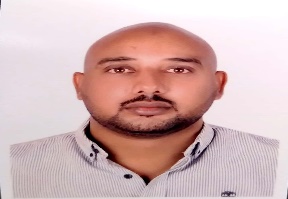 ArchitectureEngineerwadah-394116@2freemail.com 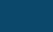 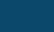 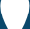 UAE,AbuDhabiOBJECTIVES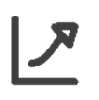 Seeking amid-career level opportunity in challenging environment that providesmewiththeopportunityofprofessionalgrowth,whereIcanutilizemyExperience background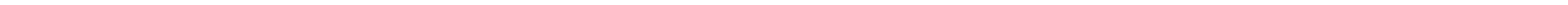 EDUCATION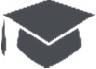 Diploma inArchitectureEngineering|2007SudanUniversityofScienceandTechnology-SUST;Khartoum-SudanDiploma in Project Management|2018International Business Management Institute Berlin – GermanyDiploma AutoCAD 2008\2009Aldanga Academy Primavera Project Planner (36hrs)Center of Engineering- Sudan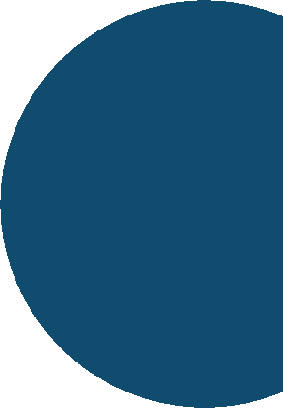 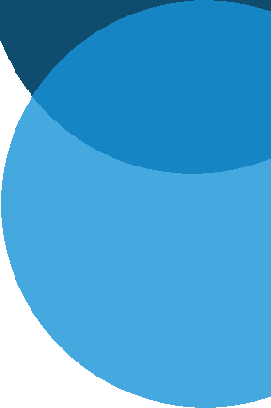 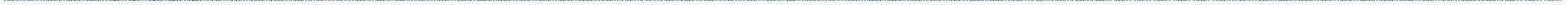 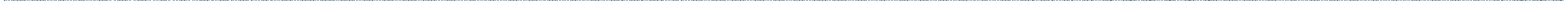 CAREERHISTORYAuthorities Liaison Engineer|2015– 2019 (UAE- ABU DHABI|FullTime)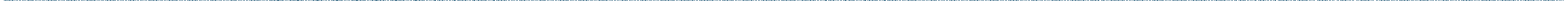 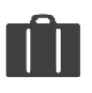                                              Permitting Engineer/ Project Engineer |2013–2015 (UAE-ABU DHABI|FullTime)Authorities Liaison Engineer/ Site Supervisor |2011-2013 (Abu-Dhabi|FullTime)AUTHORITIES COORDINATION&RESPONSIBILITYHeading all the authorities’ approval ADM, TDIC Civil defense AWQAF TCA ADDC UPC Depend type of project until get the hand over permit.Manage Approve Process through submission online or manual, follow up authorities for submitted applications. Attend discussion meeting with authority’s engineers and get approvals for all submitted applications of various projects.Heading technical and design coordination.Meeting with clients and consultant and authorities, managing the man power and ensuring all works done is as per project specifications and design.Execute, monitor and update the authority Approvals / Permits register and work with regulatory authorities to ensure that the required approvals are in place in timely manner.Meeting with consultant and inspector form Abu Dhabi Municipality, ABBC, ABSSC, Etisalat, For Final Inspection and Get Approval.Wadah ArchitectureEngineerLiaising with any consultants, sub-contractors, supervisors, planners, quantity surveyors and the general workforce involved in the project.Liaising with the local authority to ensure compliance with local construction regulations and by-laws; Liaising with clients and their representatives (architects, engineers and surveyors including attending regular meetings to keep them informed of progress.Managing various sub–contractor packages -Establishing scope, site establishment variations. Coordinating acceptable design methodology, material selection etc. Ensure sub-contractor program is achievable against project baseline programs. Creating and maintaining working programs on site and ensuring activities is carried out with in a coast allowable budget. Managing all supporting departments HSE, design, and QAQC, Civil and Operation teams within a section of the project. Provides instructions to foremen & workforce. Ensure Heath, Safety and environment policy is followed on the project. Prepares daily report, weekly program of works. 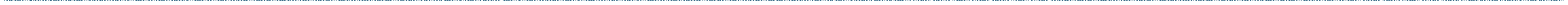 SKILLS● Computerskills:Arabic & English Typing, MS Office (Word, Excel,).● Computerskills;ADM System,Municipal e-Permitting System (Meps),ande-mailing● English& ArabicCommunicationskill;speaking,writing,andreading● Abilitytoworkautonomouslyandinateam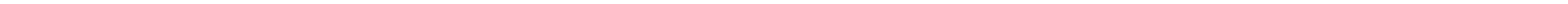 ACHIEVMENTSThroughoutmy3 yearseducationIhadalwaysbeenactive,smart&aquick learner.Lovedpracticalstuff&teamwork.Triedalwaystolead&get everybody’sattention.Andgave&gainedeverybody’srespect.IwasoneofthefoundersoftheArchitect EngineeringStudentsSocietyinSudanUniversityofScienceandTechnology,helpingotherfellowstudents intheiracademic,financialandotherproblems.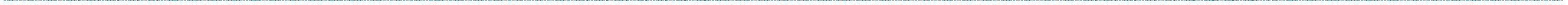 REFERENCES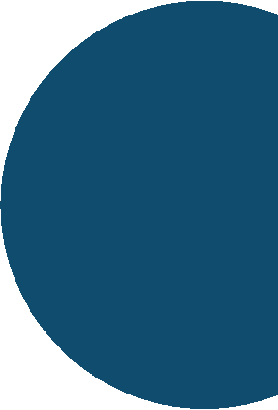 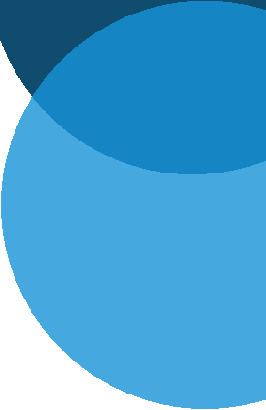 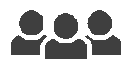 PERSONALINFO.●ReferencesandsupportingdocumentsavailableuponrequestWadah Nationality : Sudanese Date Of Birth  : 10/04/1983Gender : MaleMarital Status  : Married Date Of  Issue: 26/07/2018Date Of Expiry: 25/07/2023UAE DrivingLicense:   Yes